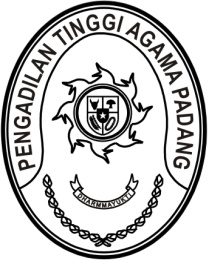 MAHKAMAH AGUNG REPUBLIK INDONESIADIREKTORAT JENDERAL BADAN PERADILAN AGAMAPENGADILAN TINGGI AGAMA PADANGJalan By Pass KM 24, Batipuh Panjang, Koto TangahKota Padang, Sumatera Barat 25171 www.pta-padang.go.id, admin@pta-padang.go.idSURAT TUGASNomor :          /KPTA.W3-A/DL1.10/XII/2023Menimbang 	: 	bahwa dalam rangka kelancaran pelaksanaan tugas pada Pengadilan Tinggi Agama Padang, dipandang perlu melakukan konsultasi pada Biro Keuangan Mahkamah Agung RI;Dasar	:	Daftar Isian Pelaksanaan Anggaran Pengadilan Tinggi Agama Padang Nomor SP DIPA-005.01.2.401900/2023 tanggal 30 November 2022;MENUGASKANKepada         	: 	1.	Dra. Hj. Rosliani, S.H., M.A., NIP. 196310081989032003, Pembina Utama (IV/e), Wakil Ketua;		2. 	Ismail, S.H.I., M.A., NIP. 197908202003121004, Pembina Tk.I (IV/b), Kepala Bagian Umum Dan Keuangan;		3.	Millia Sufia, S.E., S.H., M.M., NIP. 198410142009042002, Penata Tk.I (III/d), Kepala Sub Bagian Keuangan Dan Pelaporan;Untuk	: 	Melakukan konsultasi pada Biro Keuangan Badan Urusan Administrasi Mahkamah Agung RI tanggal 7 s.d 9 Desember 2023 di Gedung Sekretariat Mahkamah Agung RI, Jalan Medan Merdeka Utara No. 9-13, Jakarta Pusat.		Segala biaya yang timbul untuk pelaksanaan tugas ini dibebankan pada DIPA Pengadilan Tinggi Agama Padang Tahun Anggaran 2023;		Surat tugas ini dibuat untuk dipergunakan sebagaimana mestinya.    Padang, 5 Desember 2023	Wakil Ketua,RoslianiTembusan: Kepala Biro Keuangan Badan Urusan Administrasi Mahkamah Agung RI.